       עדכון תעריפים ושירותים בחברת הדוארהחל ממחר, ה-01 במרץ 2019, יחולו שינויים בתעריפים ושירותים בין לאומיים כמפורט להלן:בתעריפי שירות ה-EMS. לקבוצות התעריפים נוספה קבוצת תעריף חדשה (מספר 13) למדינות: איסלנד, דנמרק, נורבגיה, פינלנד ושבדיה. פירוט מלא של לוח התעריפים ניתן למצוא בכלל יחידות הדואר, באתר האינטרנט של חברת דואר ישראל ובמוקד השירות הארצי 171.שירות אקופוסט - בשירות לבריטניה (בלבד) יתאפשר משקל מרבי לדבר דואר עד 5.00 ק"ג.                                                                                                                  ב ב ר כ ה,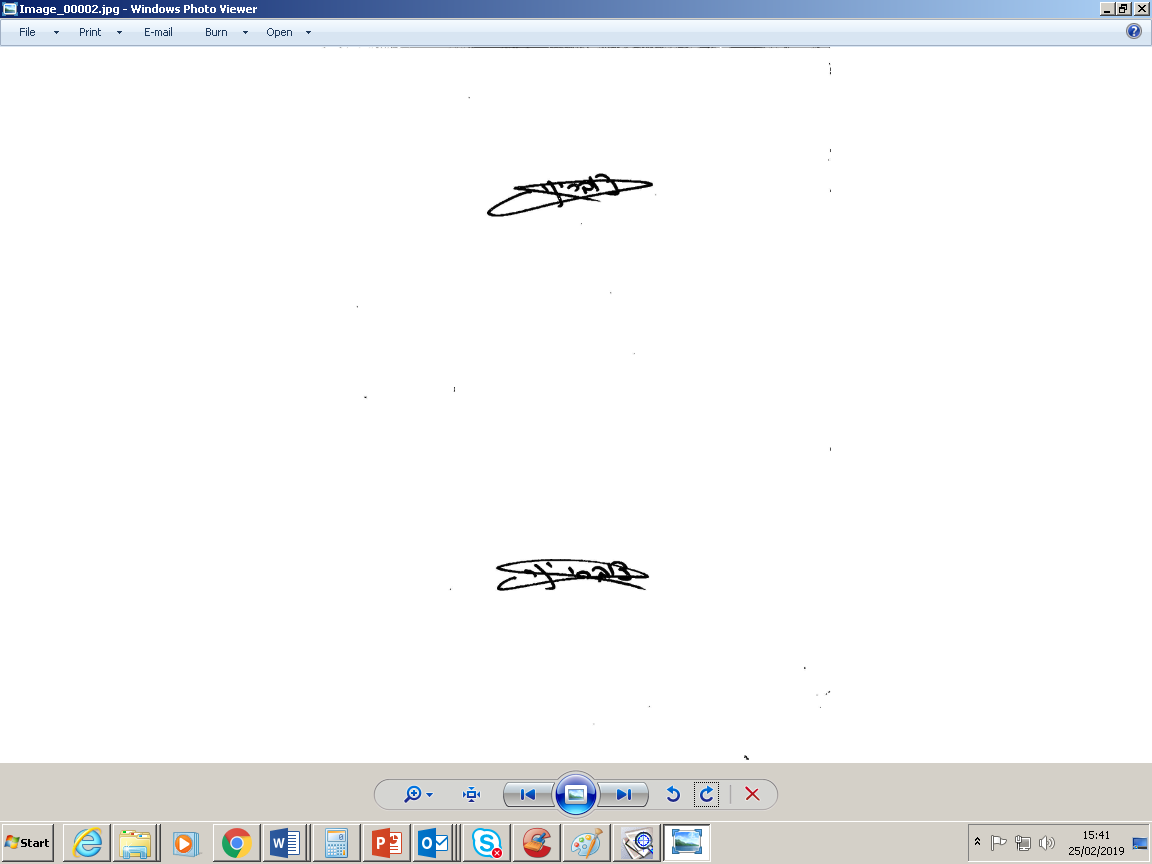                                                                                                                  יניב צוברי                                                                                                    מנהל תחום תפעול השירות                                                                                                     חטיבת דואר וקמעונאותש/13